$54,500.00TB PROPERTIES – GORSUCHMAIN ST. MOBRIDGEMOBRIDGE ORIGINAL LOT 9 BLOCK 6RECORD #6280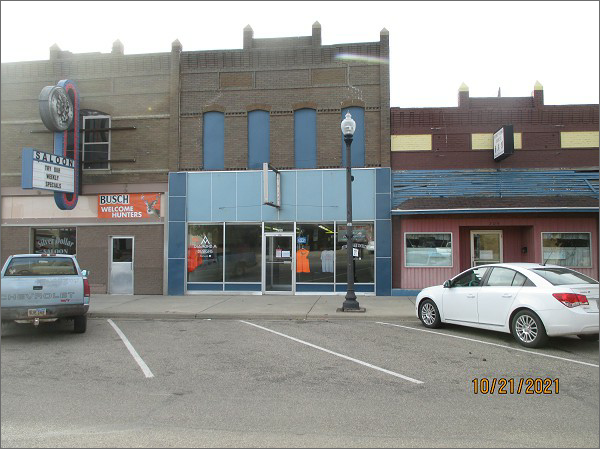 LOT SIZE 25’ X 140’                                           GROUND FLOOR 2900 SQ FT100% RETAIL                                                      2ND STORY 1550 SQ FT     AVERAGE QUALITY & CONDITION                RESIDENCY UNITS ON 2ND BUILT IN 1920’SBRICK WALLS, GLASS & METAL FAÇADE SOLD ON 8/24/2021 FOR $54,500ASSESSED IN 2021 AT $42,555SOLD ON 10/20/2020 FOR $$15,000                            RECORD #6280ASSESSED IN 2016 AT $42,555                                